Your recent request for information is replicated below, together with our response.Tackling domestic abuse is a priority for Police Scotland and we are committed to working with our partners to reduce the harm it causes and ultimately eradicate it. Domestic abuse is a despicable and debilitating crime which affects all of our communities and has no respect for ability, age, ethnicity, gender, race, religion or sexual orientation. Police Scotland will not tolerate it. Police Scotland will proactively target perpetrators and support victims to prevent domestic abuse from damaging the lives of victims and their families. Police Scotland defines domestic abuse as: “Any form of physical, verbal, sexual, psychological or financial abuse which might amount to criminal conduct and which takes place within the context of a relationship. The relationship will be between partners (married, cohabiting, civil partnership or otherwise) or ex-partners. The abuse may be committed in the home or elsewhere including online” Please note that the definition of Domestic abuse in Scotland differs from the definition of Domestic Violence in England and Wales which includes wider familial abuse e.g. from parents or children etc.The average time in hours and or days in which your police force has provided information under Operation Encompass protocols of a domestic violence incident to relevant local schools after officers have attended the incident in:201920222023 so far If the average response time is not available, please supply the data that shows the length of time between each incident and sharing the information with relevant schools over the past 12 months'? If you have a backlog of domestic violence incident information that is due to be shared with local relevant schools under Operation Encompass? If so how long is the estimated delay in hours and or weeks and or months?In terms of Section 17 of the Act, I can confirm that the information you have requested is not held by Police Scotland.By way of explanation, Operation Encompass was launched in England and Wales in 2011, allowing Police to share information with Education of Domestic Abuse incidents where children were involved.  Operation Encompass does not exist in Scotland. In Scotland, Getting It Right For Every Child (GIRFEC) is the national approach to improving outcomes and supporting the wellbeing of children and young people by offering the right help at the right time from the right people.  It supports them and their parent(s) to work in partnership with the services that can help them. The GIRFEC approach has been tested and developed across Scotland over a period of more than ten years, during which time children’s services have become more integrated and child centred. GIRFEC puts the rights and wellbeing of children and young people at the heart of the services that support them to ensure that everyone works together to improve outcomes for a child or young person.  A child or young person’s wellbeing is influenced by everything around them and the different experiences and needs they have at different times in their lives.Wellbeing is described it in terms of eight indicators:Safe - protected from abuse, neglect or harm at home, at school and in the community.Healthy - Having the highest attainable standards of physical and mental health, access to suitable healthcare and support in learning to make healthy, safe choices.Achieving - Being supported and guided in learning and in the development of skills, confidence, and self-esteem, at home, in school and in the community.Nurtured - Having a nurturing place to live in a family setting, with additional help if needed, or, where possible, in a suitable care settingActive - Having opportunities to take part in activities such as play, recreation and sport, which contribute to healthy growth and development, at home, in school and in the community.Respected - Having the opportunity, along with carers, to be heard and involved in decisions that affect them.Responsible - Having opportunities and encouragement to play active and responsible roles at home, in school and in the community, and where necessary, having appropriate guidance and supervision, and being involved in decisions that affect them.Included - Having help to overcome social, educational, physical and economic inequalities, and being accepted as part of the community in which they live and learn.Police Scotland will share information under the Data Protection Act 2018 ensuring that it is necessary, proportionate and justified with the needs of the child prioritised in whatever approach is adopted in order to support and improve their outcomes.  If you require any further assistance, please contact us quoting the reference above.You can request a review of this response within the next 40 working days by email or by letter (Information Management - FOI, Police Scotland, Clyde Gateway, 2 French Street, Dalmarnock, G40 4EH).  Requests must include the reason for your dissatisfaction.If you remain dissatisfied following our review response, you can appeal to the Office of the Scottish Information Commissioner (OSIC) within 6 months - online, by email or by letter (OSIC, Kinburn Castle, Doubledykes Road, St Andrews, KY16 9DS).Following an OSIC appeal, you can appeal to the Court of Session on a point of law only. This response will be added to our Disclosure Log in seven days' time.Every effort has been taken to ensure our response is as accessible as possible. If you require this response to be provided in an alternative format, please let us know.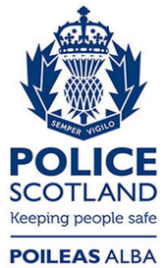 Freedom of Information ResponseOur reference:  FOI 23-3293Responded to:  03 April 2024